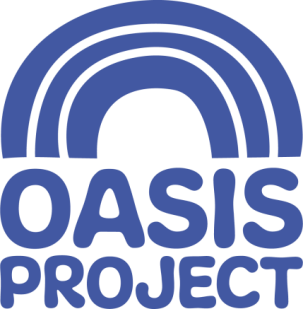 The post is subject to the satisfactory completion of a Disclosure and Barring Service (DBS - formally CRB) check at an enhanced level.   This job description accurately reflects the present position; it may be reviewed and amended but only after a proper period of consultation. *This internship is only open to female applicants as being female is deemed to be a genuine occupational requirement under Schedule 9, Paragraph 1 of the Equality Act 2010Role profile:Role profile:Role title:  Internship (Female only*)Reports to: Business ManagerTeam: AdministrationHours: 30 hours pw (40 week placement with the possibility of a 10 week extension)Purpose of the role:  To provide support and basic administrative services for Oasis teams in an engaging and empathetic way that supports work colleagues and service users.Purpose of the role:  To provide support and basic administrative services for Oasis teams in an engaging and empathetic way that supports work colleagues and service users.Summary: The Internship Administrator role can be a first point of contact for many people engaging with Oasis and as such the role will be responsible for providing a friendly and engaging welcome. The role is varied and will include a wide range of administrative tasks, including data entry, ordering and monitoring supplies, managing a diary system.  The role also requires an ability to be able to deal with a wide range of people with different needs.Summary: The Internship Administrator role can be a first point of contact for many people engaging with Oasis and as such the role will be responsible for providing a friendly and engaging welcome. The role is varied and will include a wide range of administrative tasks, including data entry, ordering and monitoring supplies, managing a diary system.  The role also requires an ability to be able to deal with a wide range of people with different needs.Responsibilities:Communication and Relationships:Work as an effective member of the teamTo provide a comprehensive receptionist service that includes welcoming visitors and clients, directing them appropriately, providing refreshments, as well as dealing effectively with telephone calls, emails and taking messages.  To provide a point of contact that answers general enquiries and provide general information. Service commitment and accountability:Be confident at undertaking administration tasks To operate computerised information systems, maintain data bases and produce data for use in reports.Ensure meeting rooms are adequately equipped for purpose.To carry out routine health and safety checks and premises inspection reportsTo ensure the reception area and entrance to the building and communal areas are tidy, well maintained and effectively organisedTo support the Business Manager in providing general administrative support. This may include: a		ssisting with invoice processing; r		esponding to e-mails to the general mailbox; d		ealing with incoming and outgoing post; a		rranging meetings and updating diary systems; d		evelop and maintain filing systems; u		pdating noticeboardsValues and Ethos:Demonstrate commitment to the vision and values of Oasis and understand how your own behaviour and actions impact thisContribute to maintaining a culture of shared ownership and responsibility that supports Oasis in achieving its overall missionUnderstand and commit to equality, diversity and inclusion best practice Be aware of and commit to working in a way that is ‘trauma informed’ Provide an empathetic and informative welcome to clientsChild and Adult Safeguarding:Be familiar with best safeguarding policiesContinuous DevelopmentReflect on and develop your own practiceMonitor your own performance to ensure it meets expectations and agreed performance targetsMake use of supervision opportunities, ensuring there is two-way dialogueParticipate in training and other development opportunitiesPERSON SPECIFICATION ESSENTIAL CRITERIA:Psychology undergraduate preferred (but open to other undergraduates)Good communication skills, written and oralExperience in using IT packages including databases  Ability to deal with fluctuating work demands and prioritise own workloadExperienced at dealing with sensitive and confidential informationTo demonstrate an empathetic and enthusiastic attitude whilst at workAn understanding and commitment to the principles of equality and diversityTo understand the importance of taking responsibility for own behavior and actionsTo have an understanding of working efficiently, demonstrating excellent organisational skills Committed to continued professional development including active participation in internal and external meetings and trainingDESIRABLE CRITERIA:To be aware of best practice around confidentiality procedures and a clear understanding of data protection guidelinesExperience in being able to recognise indications of substance misuseTo have understanding of working in a way that is trauma informedExperienced in front of house receptionist duties